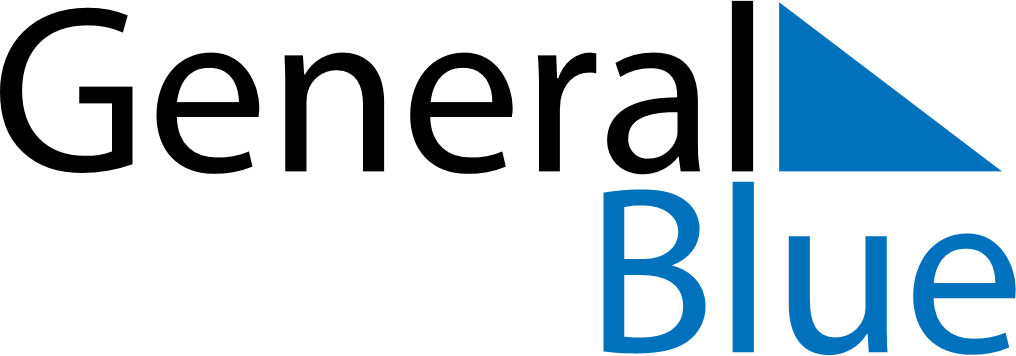 May 1963May 1963May 1963May 1963May 1963SundayMondayTuesdayWednesdayThursdayFridaySaturday12345678910111213141516171819202122232425262728293031